от 10 января 2022 года										    № 7О внесении изменений в административный регламент Комитета 
муниципального имущества и земельных ресурсов городского округа город Шахунья Нижегородской области по предоставлению муниципальной услуги «Прием заявлений и выдача документов о согласовании проектов границ земельных участков на территории городского округа город Шахунья Нижегородской области», утвержденный постановлением администрации городского округа город Шахунья Нижегородской области от 15.11.2012 № 993В соответствии  с Федеральным законом от 06.10.2003 года № 131-ФЗ «Об общих принципах организации местного самоуправления в Российской Федерации», Федеральным законом от 27.07.2010 года № 210-ФЗ «Об организации предоставления государственных и муниципальных услуг», распоряжением Правительства Российской Федерации от 31.01.2017 № 147-р «О целевых моделях упрощения процедур ведения бизнеса и повышения инвестиционной привлекательности субъектов Российской Федерации», решением Совета депутатов городского округа город Шахунья Нижегородской области от 22.02.2019 № 25-12 «О переименовании Комитета муниципального имущества и земельных ресурсов городского округа город Шахунья Нижегородской области в Управление экономики, прогнозирования, инвестиционной политики и муниципального имущества городского округа город Шахунья Нижегородской области и утверждении Положения о нем», администрация городского округа город Шахунья Нижегородской области  п о с т а н о в л я е т :1. Внести изменения в административный регламент Комитета муниципального имущества и земельных ресурсов городского округа город Шахунья Нижегородской области по предоставлению муниципальной услуги «Приём заявлений и выдача документов о согласовании проектов границ земельных участков на территории городского округа город Шахунья Нижегородской области», утвержденный постановлением администрации городского округа город Шахунья Нижегородской области от 15.11.2013 № 993 согласно приложению.2. Начальнику общего отдела администрации городского округа город Шахунья Нижегородской области опубликовать настоящее постановление на официальном сайте администрации городского округа город Шахунья Нижегородской области и в газете «Знамя труда».3. Настоящее постановление вступает в силу со дня его официального опубликования в газете «Знамя труда».4. Контроль за исполнением настоящего постановления оставляю за собой.Глава местного самоуправлениягородского округа город Шахунья						          Р.В.КошелевПриложениек постановлению администрациигородского округа город Шахуньяот 10.01.2022 г. № 7Изменения в административный регламент
Комитета муниципального имущества и земельных ресурсов городского округа город Шахунья Нижегородской области по предоставлению муниципальной услуги «Прием заявлений и выдача документов о согласовании проектов границ земельных участков на территории городского округа город Шахунья Нижегородской области»1. Изложить наименование административного регламента в следующей редакции:Административный регламент Управления экономики, прогнозирования, инвестиционной политики и муниципального имущества городского округа город Шахунья Нижегородской области по предоставлению муниципальной услуги «Прием заявлений и выдача документов о согласовании проектов границ земельных участков на территории городского округа город Шахунья Нижегородской области».2. Пункт 1.1. административного регламента изложить в следующей редакции:1.1. Административный регламент Управления экономики, прогнозирования, инвестиционной политики и муниципального имущества городского округа город Шахунья Нижегородской области по предоставлению муниципальной услуги по приему заявлений и выдаче документов о согласовании проектов границ земельных участков на территории городского округа город Шахунья  Нижегородской области (далее – административный регламент) разработан в целях повышения качества исполнения и доступности результата оказания муниципальной услуги по приему заявлений и выдаче документов о согласовании проектов границ земельных участков на территории городского округа город Шахунья Нижегородской области, определяет порядок, сроки сбора необходимых сведений, сроки рассмотрений и выдачи результатов предоставления услуги Управлением экономики, прогнозирования, инвестиционной политики и муниципального имущества городского округа город Шахунья Нижегородской области (далее – Управление). 3. Пункт 1.4.2. административного регламента изложить в следующей редакции:1.4.2. Телефон специалистов Управления: 8 (83152) 2-67-60.4. Пункт 1.4.2. административного регламента изложить в следующей редакции:1.4.3. Адрес официального сайта администрации городского округа город Шахунья: shahadm.ru, адрес электронной почты Управления: shahkumi@mail.ru., портал государственных и муниципальных услуг www.gu.nnov.ru, www.gosuslugi.ru.5. Пункт 1.4.4. административного регламента изложить в следующей редакции:1.4.4. Информация о порядке предоставления муниципальной услуги представляется:- непосредственно специалистами Управления при личном посещении;- с использованием средств почтовой, телефонной связи и электронной почты;- посредством размещения в информационно-телекоммуникационных сетях общего пользования (в том числе в сети Интернет), публикации в средствах массовой информации.6. Пункт 1.4.5. административного регламента изложить в следующей редакции:1.4.5. Заявителям предоставляется возможность для предварительной записи на прием к должностному лицу Управления. Предварительная запись может осуществляться заявителем при личном посещении или с использованием средств почтовой, телефонной связи и электронной почты. При предварительной записи заявитель сообщает свои персональные данные, и желаемое время посещения. Заявителю сообщается дата и время приёма.7. Пункт 1.4.6. административного регламента изложить в следующей редакции:1.4.6. Информация о порядке предоставления муниципальной услуги с текстом настоящего административного регламента размещается на стендах в здании администрации по адресу город Шахунья, площадь Советская № 1, кабинеты 71-72 , на официальном сайте администрации городского округа город Шахунья Нижегородской области: shahadm.ru. и на портале государственных и муниципальных услуг www.gu.nnov.ru, www.gosuslugi.ru. Информация должна содержать: извлечения из законодательных и иных нормативных правовых актов, содержащих нормы, регулирующие деятельность по предоставлению муниципальной услуги;место расположения, режим работы, номера телефонов и электронный адрес Управления;справочная информация о должностных лицах Управления, предоставляющих муниципальную услугу: Ф.И.О., место размещения, часы приема;форма заявления и перечень необходимых документов для предоставления муниципальной услуги;порядок предоставления муниципальной услуги;основания прекращения (приостановления) процедуры предоставления муниципальной услуги;основания отказа в предоставлении муниципальной услуги;порядок обжалования действий (бездействия) и решений, осуществляемых (принятых) в ходе предоставления муниципальной услуги;иная информация, обязательное предоставление которой предусмотрено законодательством Российской Федерации.Консультации оказываются бесплатно специалистами Управления, уполномоченными на проведение консультаций.8. Пункт 2.2.1. административного регламента изложить в следующей редакции:2.2.1. Предоставление муниципальной услуги осуществляет Управление.9. Пункт 2.2.2. административного регламента изложить в следующей редакции:2.2.2. Предоставление муниципальной услуги осуществляется при взаимодействии с Управлением промышленности, транспорта, связи, жилищно-коммунального хозяйства, энергетики и архитектурной деятельности администрации городского округа город Шахунья Нижегородской области.10. Пункт 2.4.1. административного регламента изложить в следующей редакции:2.4.1. Общий срок предоставления муниципальной услуги 12 (двенадцать) рабочих дней со дня регистрации заявления.11. Пункт 2.5. административного регламента изложить в следующей редакции:2.5. Предоставление муниципальной услуги осуществляется в соответствии со следующими нормативными правовыми актами:Конституция Российской Федерации ("Российская газета", 25 декабря 1993 года, N 197, "Собрание законодательства Российской Федерации", 26 января 2009 года, N 4, ст. 445, "Парламентская газета", N 4, 23-29 января 2009 года);Гражданский кодекс Российской Федерации ("Российская газета", N 238-239, 8 декабря 1994 года, "Собрание законодательства Российской Федерации", 5 декабря 1994 года, N 32, ст. 3301);Земельный кодекс Российской Федерации ("Российская газета", N 211-212, 30 октября 2001 года, "Собрание законодательства Российской Федерации", 29 октября 2001 года, N 44, ст. 4147, "Парламентская газета", N 204-205, 30 октября 2001 года);Федеральный закон от 25 октября 2001 года N 137-ФЗ "О введении в действие Земельного кодекса Российской Федерации" ("Собрание законодательства РФ", 29 октября 2001 года, N 44, ст. 4148; "Парламентская газета", N 204-205, 30 октября 2001 года; "Российская газета", N 211-212, 30 октября 2001 года);Федеральный закон от 2 мая 2006 года N 59-ФЗ "О порядке рассмотрения обращений граждан Российской Федерации" ("Российская газета", 5 мая 2006 года, N 95; "Собрание законодательства РФ", 8 мая 2006 года, N 19, ст. 2060; "Парламентская газета", 11 мая 2006 года, N 70-71);Устав городского округа город Шахунья Нижегородской области, утвержденный решением Совета депутатов городского округа город Шахунья Нижегородской области № 5-7 от 10.08.2012 года;Решение Совета депутатов городского округа город Шахунья Нижегородской области от 14.12.2012 № 10-12 «Об утверждении Положения о Комитете муниципального имущества и земельных ресурсов городского округа город Шахунья Нижегородской области».Решение Совета депутатов городского округа город Шахунья Нижегородской области от 22.02.2019 № 25-12 «О переименовании Комитета муниципального имущества и земельных ресурсов городского округа город Шахунья Нижегородской области в Управление экономики, прогнозирования, инвестиционной политики и муниципального имущества городского округа город Шахунья Нижегородской области и утверждении Положения о нем».12. Пункт 2.10.2. административного регламента изложить в следующей редакции:2.10.2. Продолжительность приема заявителей у специалиста Управления при подаче заявления не должно превышать 15 минут.13. Пункт 2.12.1. административного регламента изложить в следующей редакции:2.12.1. Требования к размещению и оформлению помещений:- помещение Управления должно соответствовать санитарно – эпидемиологическим правилам и нормативам «Гигиенические требования к персональным электронно-вычислительным машинам и организации работы. СанПиН 2.2.2/2.4.1340-03» и «Гигиенические требования к естественному, искусственному и совмещенному освещению жилых и общественных зданий. СанПиН 2.2.1/2.1.1.1278-03»;- рабочие места специалистов Управления должны быть оборудованы персональными компьютерами с возможностью доступа к необходимым информационным базам данных, печатающим и сканирующим устройствам.14. Пункт 3.1. административного регламента изложить в следующей редакции:
            3.1. Предоставление муниципальной услуги включает в себя следующие административные процедуры:- прием, первичная обработка и регистрация заявления и приложенных к нему документов;
            - экспертиза и рассмотрение заявления и приложенных к нему документов;-  принятие уполномоченным должностным лицом решения по результатам экспертизы и рассмотрения заявления и приложенных к нему документов о подготовке проекта постановления администрации городского округа город Шахунья о согласовании проекта границ земельного участка, либо об отказе в предоставлении муниципальной услуги;- направление проекта постановления администрации городского округа город Шахунья в Управление промышленности, транспорта, связи, жилищно-коммунального хозяйства, энергетики и архитектурной деятельности администрации городского округа город Шахунья Нижегородской области для согласования; - подготовка и выдача постановления администрации городского округа город Шахунья о согласовании проекта границ земельного участка.15. Пункт 3.3.1. административного регламента изложить в следующей редакции:3.3.1.  Основанием для начала административной процедуры является поступившее к специалисту Управления, ответственному за предоставление муниципальной услуги, зарегистрированное надлежащим образов с резолюцией начальника Управления заявление с пакетом документов.16. Пункт 3.3.2. административного регламента изложить в следующей редакции:3.3.2. Специалист Управления, проверяет надлежащее оформление заявления и соответствие приложенных к нему документов требованиям пункта 2.6.1. настоящего административного регламента.17. Пункт 3.3.3. административного регламента изложить в следующей редакции:3.3.3. В случае ненадлежащего оформления заявления, несоответствия приложенных к заявлению документов документам, указанным пункте 2.6.3. настоящего административного регламента, специалист Управления возвращает документы заявителю и разъясняет ему причины возврата.18. Пункт 3.3.4. административного регламента изложить в следующей редакции:3.3.4.  В случае надлежащего оформления заявления и соответствия приложенных к нему документов перечню документов, указанных в пункте 2.6. настоящего административного регламента, специалист Управления готовит заключение о соответствии предоставленных документов требованиям административного регламента.19. Пункт 3.4. административного регламента изложить в следующей редакции:3.4. Принятие уполномоченным должностным лицом Управления решения по результатам экспертизы и рассмотрения заявления и приложенных к нему документов о предоставлении, либо об отказе в предоставления муниципальной услуги.20. Пункт 3.4.1. административного регламента изложить в следующей редакции:3.4.1. Основанием для начала действия является проведенная специалистом Управления экспертиза заявления с пакетом документов и заключение о соответствии документов пункту 2.6.1. настоящего административного регламента.21. Пункт 3.4.1. административного регламента изложить в следующей редакции:3.4.2. Специалист Управления готовит проект постановления администрации городского округа город Шахунья о согласовании проекта границ земельного участка и, согласовав его с Управлением промышленности, транспорта, связи, жилищно-коммунального хозяйства, энергетики и архитектурной деятельности администрации городского округа город Шахунья, направляет в общий отдел администрации городского округа город Шахунья, либо обоснованный отказ в выдаче постановления, согласно приложению  2 к настоящему административному регламенту.22. Пункт 3.4.3. административного регламента изложить в следующей редакции:3.4.3. При необходимости, специалистом Управления готовятся промежуточные запросы по существу заявления в Филиал Федерального бюджетного учреждения Кадастровая палата по Нижегородской области 23. Пункт 3.4.4. административного регламента изложить в следующей редакции:3.4.4. Максимальный срок оказания услуги не может превышать 5 рабочих дней.24. Пункт 3.5.1. административного регламента изложить в следующей редакции:3.5.1. Основанием для начала действия является направленный специалистом Управления в общий отдел администрации городского округа город Шахунья проект постановления о согласовании проекта границ земельного участка.25. Пункт 3.5.3. административного регламента изложить в следующей редакции:3.5.3. Специалист общего отдела администрации городского округа город Шахунья направляет в Управление необходимое количество экземпляров.26. Пункт 3.5.4. административного регламента изложить в следующей редакции:3.5.4. Специалист Управления информирует заявителя о готовности постановления администрации городского округа город Шахунья Нижегородской области о согласовании проекта границ земельного участка.27. Пункт 3.5.5. административного регламента изложить в следующей редакции:3.5.5.  Максимальный срок оказания услуги не может превышать 7 рабочих дней.28. Пункт 4.1. административного регламента изложить в следующей редакции:
4.1. Специалисты Управления, ответственные за предоставление муниципальной услуги, несут персональную ответственность за сроки и порядок исполнения административных процедур, указанных в настоящем административном регламенте.Персональная ответственность специалистов закрепляется в их должностных инструкциях в соответствии с требованиями законодательства Российской Федерации.29. Пункт 4.2. административного регламента изложить в следующей редакции:4.2. Текущий контроль осуществляется путем проведения начальником Управления, проверок соблюдения и исполнения специалистами Управления положений настоящего административного регламента, иных нормативных правовых актов Российской Федерации и Нижегородской области.Контроль осуществляется путем:- периодической проверки журналов учета регистрации и движения документации;- периодической проверки журналов регистрации обращений и жалоб заявителей;- анализа причин отказа заявителям в предоставлении земельных участков.По результатам контроля принимаются решения об устранении допущенных нарушений, о наложении соответствующих взысканий в соответствии с действующим законодательством.30. Пункт 5.1. административного регламента изложить в следующей редакции:5.1. Заявители имеют право обратиться с жалобой на решения и действия (бездействие) Управления, должностного лица Управления, начальнику Управления.Жалобы на решения, принятые начальником Управления, подаются в администрацию городского округа город Шахунья Нижегородской области – главе местного самоуправления.31. Пункт 5.2. административного регламента изложить в следующей редакции:5.2. Заявитель может обратиться с жалобой, в том числе, в следующих случаях:1) нарушение срока регистрации запроса заявителя о предоставлении муниципальной услуги;2) нарушение срока предоставления муниципальной услуги;3) требование у заявителя документов, не предусмотренных нормативными правовыми актами Российской Федерации, нормативными правовыми актами Нижегородской области для предоставления муниципальной услуги;4) отказ в приеме у заявителя документов, предоставление которых предусмотрено нормативными правовыми актами Российской Федерации, нормативными правовыми актами Нижегородской области для предоставления муниципальной услуги;5) отказ в предоставлении муниципальной услуги, если основания отказа не предусмотрены федеральными законами и принятыми в соответствии с ними иными нормативными правовыми актами Российской Федерации, нормативными правовыми актами Нижегородской области;6) затребование с заявителя при предоставлении муниципальной услуги платы, не предусмотренной нормативными правовыми актами Российской Федерации, нормативными правовыми актами Нижегородской области;7) отказ Управления, должностного лица Управления в исправлении допущенных опечаток и ошибок в выданных в результате предоставления муниципальной услуги документах либо нарушение установленного срока таких исправлений.32. Пункт 5.5. административного регламента изложить в следующей редакции:5.5. Жалоба, поступившая в Управление, подлежит рассмотрению начальником Управления, в течение пятнадцати рабочих дней со дня ее регистрации, а в случае обжалования отказа Управления, должностного лица Управления, в приеме документов у заявителя либо в исправлении допущенных опечаток и ошибок или в случае обжалования нарушения установленного срока таких исправлений - в течение пяти рабочих дней со дня ее регистрации.33. Пункт 5.6. административного регламента изложить в следующей редакции:5.6. По результатам рассмотрения жалобы Управление принимает одно из следующих решений:1) удовлетворяет жалобу, в том числе в форме отмены принятого решения, исправления допущенных Управлением опечаток и ошибок в выданных в результате предоставления муниципальной услуги документах, возврата заявителю денежных средств, взимание которых не предусмотрено нормативными правовыми актами Российской Федерации, нормативными правовыми актами Нижегородской области, муниципальными правовыми актами, а также в иных формах;2) отказывает в удовлетворении жалобы.34. Приложение 1 к административному регламенту изложить в следующей редакции:Приложение 1 
к административному регламентуУправления экономики, прогнозирования, инвестиционной политики и муниципального имущества городского округа город Шахунья Нижегородской областипо предоставлению муниципальной услуги«Прием заявлений и выдача документово согласовании проектов границ земельныхучастков на территории городского округагород Шахунья Нижегородской области»Главе местного самоуправления                                                                                                         городского округа город Шахунья
от ___________________________
(ФИО гражданина в родительном падеже/
полное наименование юридического лица) 
______________________________
______________________________
(Данные паспорта/ Юридический адрес)ЗАЯВЛЕНИЕ
о согласовании проекта границ земельного участкаПрошу согласовать границы земельного участка, общей площадью ___ кв. м., расположенного по адресу: _______________________________________________________________________
(полный адрес запрашиваемого объекта, с указанием населенного пункта)________________________________________________________________________________Согласование проекта границ земельного участка необходимо для ____________________________________________________________________________________________________.
(организация, куда необходимо представить акт согласования границ земельного участка)Приложения:1.________________________________________________________________________2.________________________________________________________________________3.________________________________________________________________________4.________________________________________________________________________5._______________________________________________________________________________________________  __________________________
(подпись)                                (расшифровка подписи)
«___»_____________20__ г.35. Приложение 2 к административному регламенту изложить в следующей редакции:Бланк администрацииПриложение  2 
к административному регламентуУправления экономики, прогнозирования, инвестиционной политики и муниципального имущества городского округа город Шахунья Нижегородской областипо предоставлению муниципальной услуги«Прием заявлений и выдача документово согласовании проектов границ земельныхучастков на территории городского округа городШахунья Нижегородской области»СООБЩЕНИЕ
об отказе в предоставлении муниципальной услуги «Прием заявлений и выдача документов о согласовании проектов границ земельных участков на территории городского округа город Шахунья Нижегородской области»               По результатам рассмотрения заявления о согласовании проекта границ земельного участка, расположенного____________________________________________________________ _________________________________________________________________________________(место нахождения объекта)в предоставлении муниципальной услуги отказано по следующим причинам (основаниям) _____________________________________________________________________________
(указывается причина)
Ф.И.О. исполнителя 
Телефон36. Приложение 3 к административному регламенту изложить в следующей редакции:Приложение  3 
к административному регламентуУправления экономики, прогнозирования, инвестиционной политики и муниципального имущества городского округа город Шахунья Нижегородской областипо предоставлению муниципальной услуги«Прием заявлений и выдача документово согласовании проектов границ земельныхучастков на территории городского округа городШахунья Нижегородской области»БЛОК – СХЕМАобщей структуры по предоставлению муниципальной услуги «Прием заявлений и выдача документов о согласовании проектов границ земельных участков на территории городского округа город Шахунья Нижегородской области»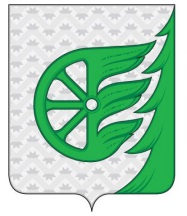 Администрация городского округа город ШахуньяНижегородской областиП О С Т А Н О В Л Е Н И Е_______________________________________
(должность лица, подписавшего сообщение)____________ (подпись)______________________
(расшифровка подписи)